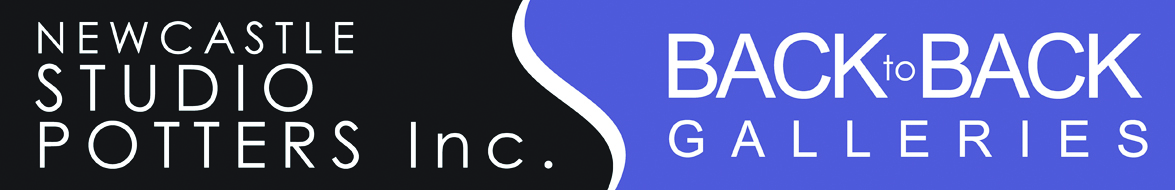 2022 RENEWAL OF MEMBERSHIPNEWCASTLE STUDIO POTTERS INCMembership Year:  The membership year starts February 1.  Membership payments are due by 15 March.   Only paid members may participate in General Meetings, serve on committees or use the facilities. I agree to be bound by the constitution of the association.Name:  ………………………………………………………………………………………………Address:   ………………………………………………………………………………………………Email: ……………………………………………………………………………………………….Phone:   (mobile) …………………………….……    (home) …………………………….  Signature:  …………………………………………………………     Date …………….Membership fee (please check one):[  ] 	Membership $60 pa [  ] 	Concession $45 pa Pension Concession Card Holder/Health Card Holder/Full Time Student
(Include a photocopy of the appropriate card if applying for this discount.)[  ] 	Junior Membership $35 pa  (must be between 12 and 17 years of age)Payment Options (please check one):	[  ] 	Cheque made out to Newcastle Studio Potters Inc[  ]  	Direct Deposit BSB  032505 Account No 368472    Please note your artist code	 Please post this form with copy of any relevant concession card (and cheque if paying that way) to:Membership at Newcastle Studio Potters Inc.57 Bull St, Cooks Hill, NSW 2300